    www.caskad.spb.ru   Общество с ограниченной ответственностьюДиметраПрайс-лист на услуги по стёжке и обработки покрывал• СтежкаV'• Обработка покрывал+7 (812)346 59 75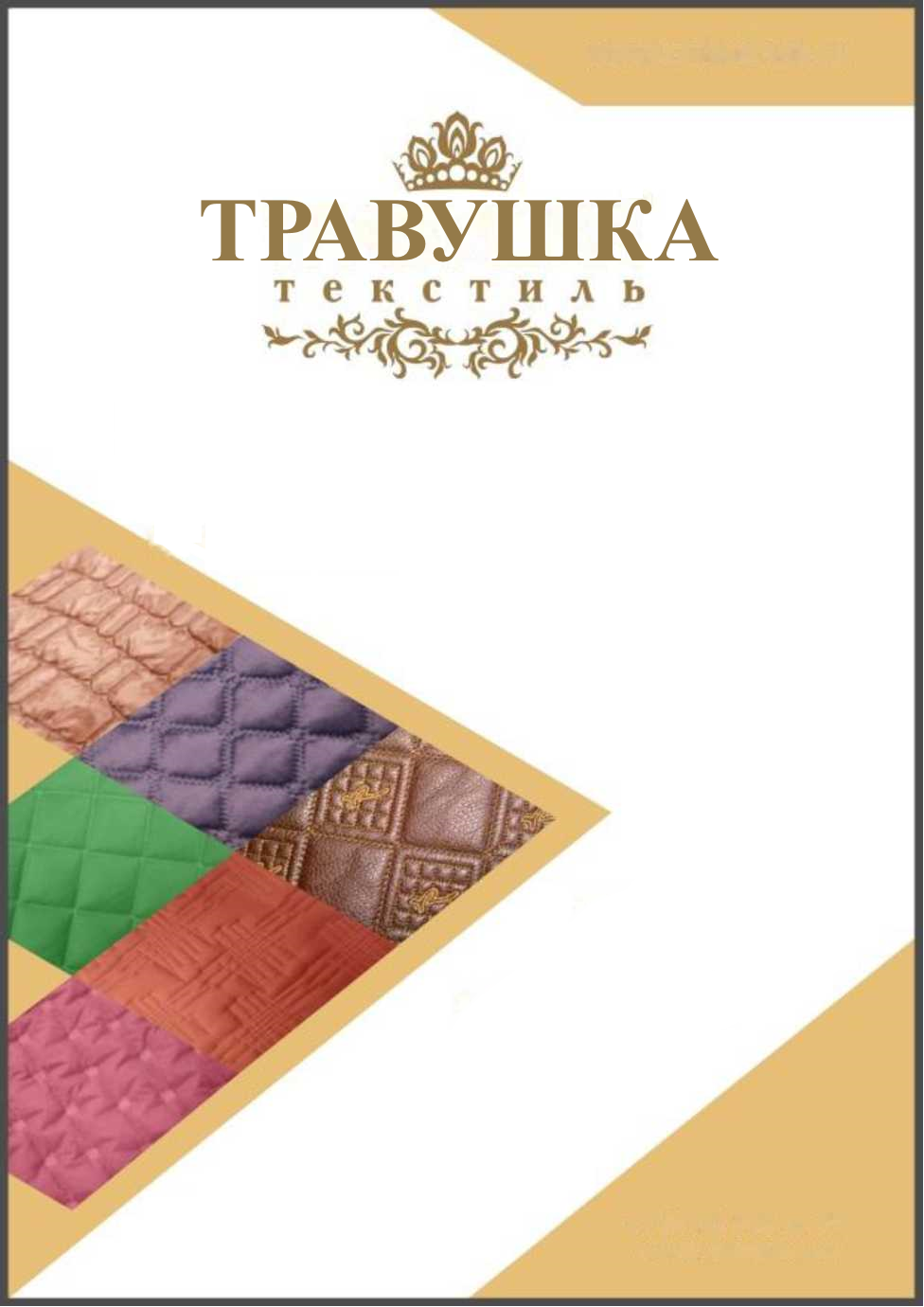 arevik_vk@inbox.ruот 17. 03.2022 года                                          www.caskad.spb.ru  ТРАВУШКАУслуги стежки  Стоимость за мНаименование услуги400  руб.Стежка покрывал при использовании рисунка гр. А.560 руб.Стежка покрывал при использовании рисунка гр. Б750  руб.Стежка покрывал при использовании рисунка гр. С1600  руб.Стежка покрывал при использовании рисунка гр. Д250  руб. (шт.)Приёмка/Учёт расходов на технологические концыМатериалы для стежкиНаименованиеСтоимость за мСинтепон 120 г/м269 руб.Синтепон 150 г/м2100 руб.Синтепон 200 г/м2134 рубХоллофан 200/300 г/м2155/226 руб.                           Подклад х/б, сатин (ширина - 2,5 м)413 руб.           Подклад бязь (100% - х/б)194 руб.168 руб.Подклад поликоттон                 Подклад микрофибра       120 руб.33 руб.   Подклад спандбонд 17 г/м2Цены на ткани представлены из расчета распределения ткани со швом по краю,стоимость ткани со швом посередине увеличивается на коэффициент 1,3D Стоимость готового размера рассчитывается с добавлением 10% на усадкуD Стоимость материалов рассчитывается с учётом расходов на технологичные концы (+10 % к готовому размеру)О Допустимое техническое не схождение либо отклонение рисунка до 0,5 см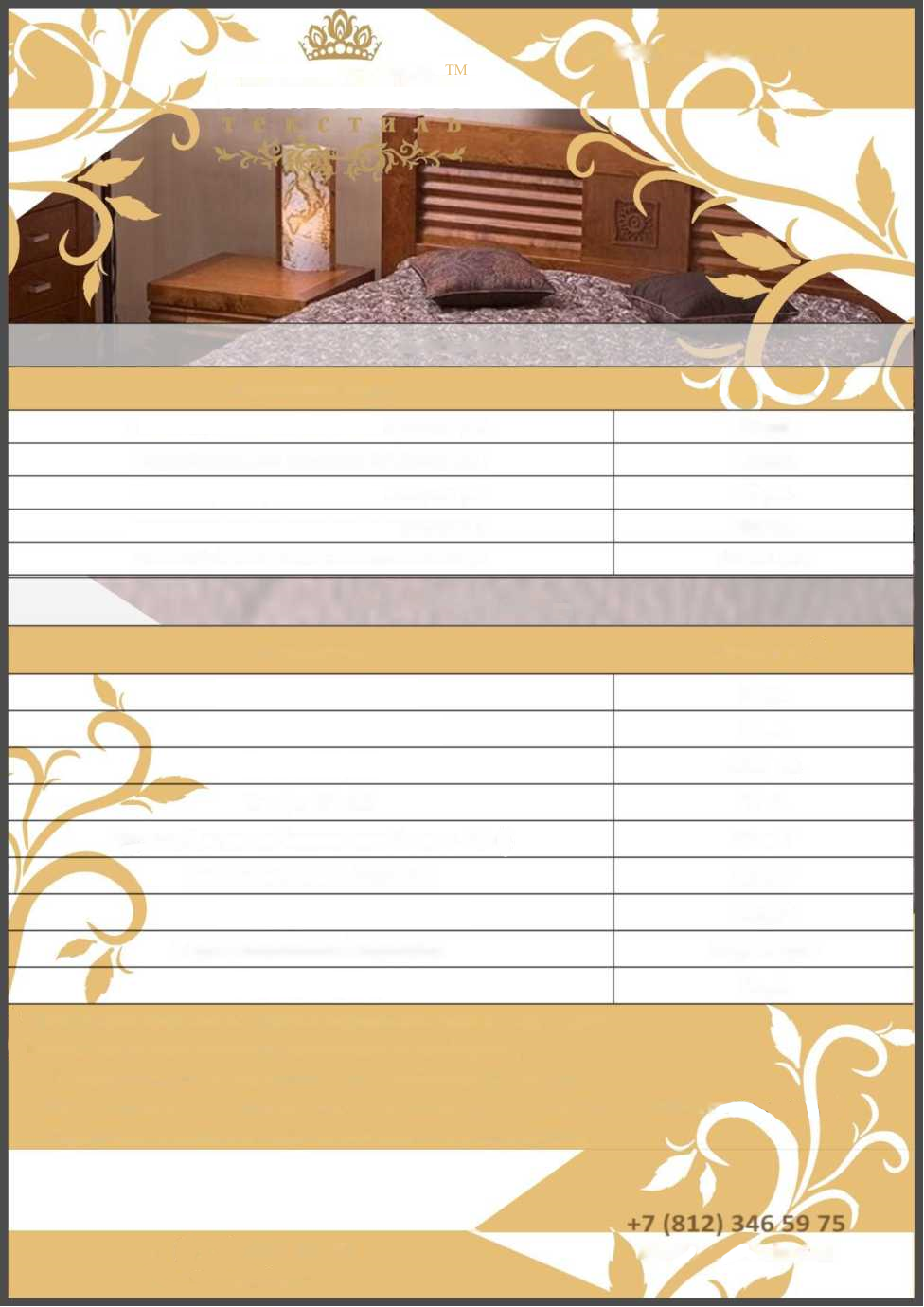 от 17. 12.2022 года                                          www.caskad.spb.ruТРАВУШКАУслуги по пошиву покрывалНаименование услугиСтоимость за пог.мПошив за метр строчки простои сложности (шторы, скатерти и т.д)74 руб.Пошив за метр строчки средней сложности (покрывала и т.д)85 руб.Обрезка ниток на джамповых рисунках163 руб.*(за кв.м)Обработка края с оверлоком + обработка края готовой бейкой/крой бейки113 руб./49 руб.Стандартный подгиб края покрывала - 5 см.Обработка края с оверлоком - двойной подгиб127 руб.Стандартный подгиб края покрывала - 5 см + 5 см35  рубОверлок краяПошив угла пошив R угла от 10 до 30/от 30 до 5081 /161 руб122 рубПошив угла Пошив угла в рамку R45от 358 рубРаспаривание/Конструирование+7 812 346 59 75arevik_vk@inbox.ru113 руб. от 17. 12.2022 года                                          www.caskad.spb.ruТРАВУШКАУслуги по пошиву покрывалНаименование услугиСтоимость за пог.мПошив за метр строчки простои сложности (шторы, скатерти и т.д)74 руб.Пошив за метр строчки средней сложности (покрывала и т.д)85 руб.Обрезка ниток на джамповых рисунках163 руб.*(за кв.м)Обработка края с оверлоком + обработка края готовой бейкой/крой бейки113 руб./49 руб.Стандартный подгиб края покрывала - 5 см.Обработка края с оверлоком - двойной подгиб127 руб.Стандартный подгиб края покрывала - 5 см + 5 см35  рубОверлок краяПошив угла пошив R угла от 10 до 30/от 30 до 5081 /161 руб122 рубПошив угла Пошив угла в рамку R45от 358 рубРаспаривание/Конструирование+7 812 346 59 75arevik_vk@inbox.ru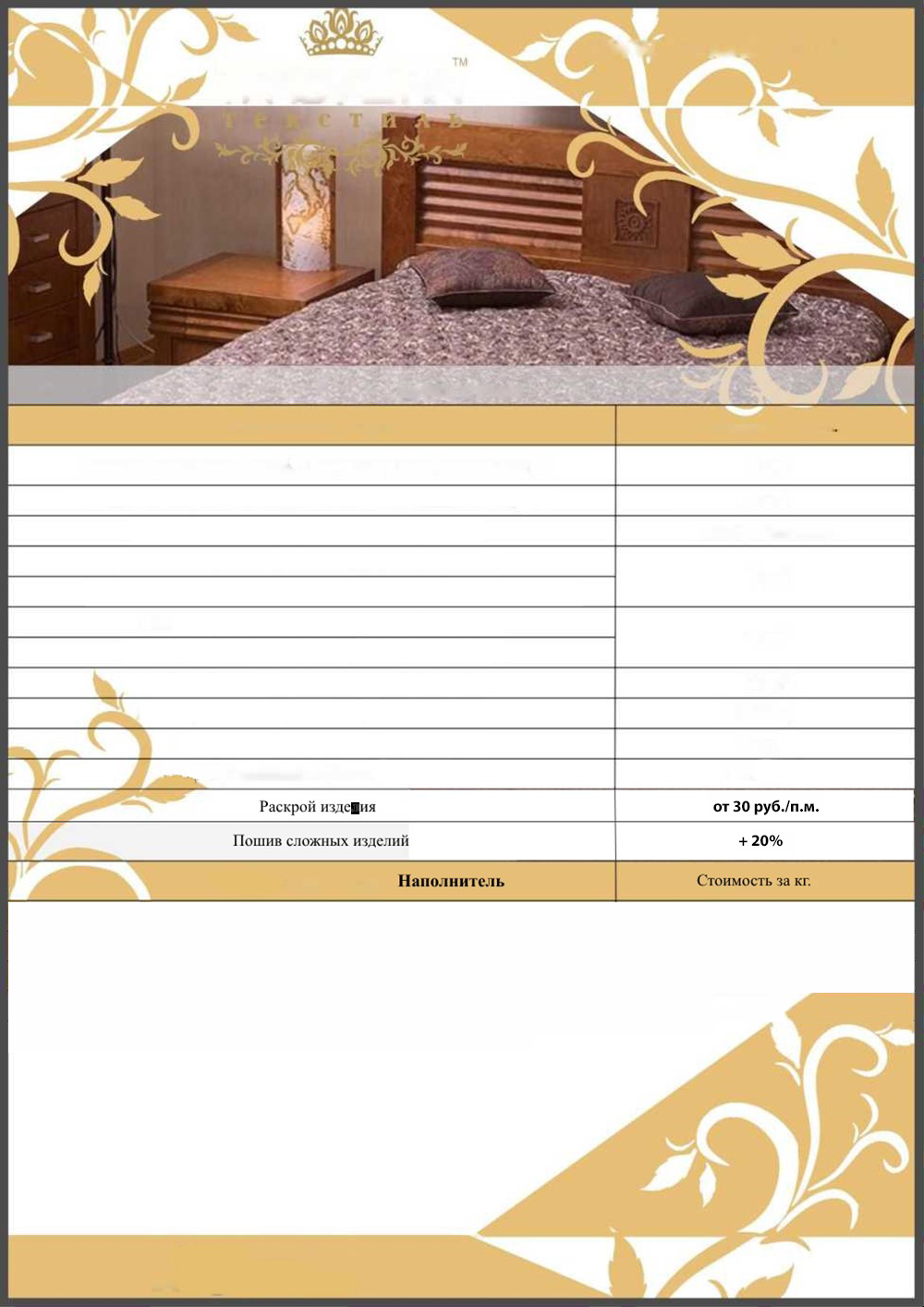 